SHARPSHOOTER VIDEO PRODUCTIONSPlease fill out the following information, please print:Name_____________________________________________________________________________Street ____________________________________________ City _____________________________State ______________ Zip Code ________________ Phone __________________________________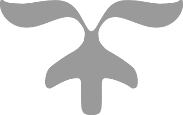 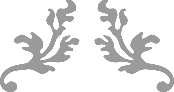 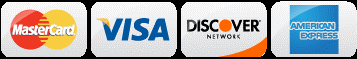 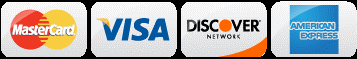 